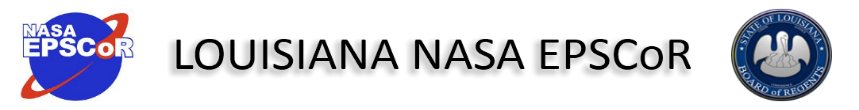 Research Awards Program (RAP)A NASA EPSCoR Research Infrastructure Development (RID) ProjectSponsored by NASA & the Louisiana Board of Regents (BoR)With Technical & Management Support from the Louisiana NASA EPSCoR Team at LSU La NASA EPSCoR Management Office364 Nicholson Hall, Department of Physics and AstronomyLouisiana State University, Baton Rouge, LA 70803http://lanasaepscor.lsu.edu/ | laspace@lsu.eduRAP Program Summary PageAbout the RAPThe RAP sub-program is designed for those researchers who have made a NASA contact and are ready to take the next step of initiating a small project. This could involve almost any type of NASA relevant work, such as utilizing a specific NASA facility, employing NASA expertise, or building upon previous NASA work (akin to technology/knowledge transfer) or working with a NASA group on problems of common interest. In all cases, the Louisiana researcher must have the support of a NASA researcher and include a plan for developing a research partnership, and the proposal must clearly state which Mission Directorate this project aligns with. The goal here is to develop larger, longer-lasting collaborative projects that can transition to the next level. RAP Projects are designed to provide seed grants for R&D that have a demonstrated tie-in to a NASA priority. Projects are open to any area relevant to NASA's mission. Each project proposal must include a NASA Collaboration Development Plan that describes what effort has already been, and will be, undertaken to establish a partnership with one or more NASA researchers.  An NOI is required in advance of proposal submission. Institutional sign-off is not required for the NOI. RAP awards will be issued for a 12-month period of performance. RAP awards are anticipated to be in the $30K-$40K range. Proposing institutions are expected to provide a 50% total cost-match; e.g. if you request $40K in funding from the RAP program, you must commit at least $20K from your institution. The project PI must be a faculty member at one of Louisiana’s institutions of higher education.Proposal SubmissionsSubmit a compliant RAP NOI to laspace@lsu.edu by 11:59 pm on Friday, January 12, 2024 Submit fully compliant, signed proposal via email as a fully searchable pdf document to laspace@lsu.edu by 11:59 pm on Friday, March 8, 2024.Important Dates: Proposal Release Date: Monday, November 27, 2023NOI Due Date: Friday, January 12, 2024 Proposal Due Date: Friday, March 8, 2024Anticipated Award Announcements: May 2024Anticipated Period of Performance: July 15, 2024 – July 14, 2025RAP Program Guidelines Introduction to the NASA EPSCoR RID Program The NASA Established Program to Stimulate Competitive Research (EPSCoR) is administered through NASA’s Office of STEM Engagement. The purpose of NASA EPSCoR is to strengthen the research capability of jurisdictions that have not in the past participated equitably in competitive federal research and development activities. The NASA EPSCoR Research Infrastructure Development (RID) program for 2019-2022 focuses on building the core strength needed to develop competitive research and technology development methods and activities for the solution of scientific and technical problems of importance to NASA as defined by one or more of the four Mission Directorates and one or more of the ten NASA Centers (including JPL). RID programs will also contribute to the overall research infrastructure, science and technology capabilities, higher education, and/or economic development of the EPSCoR jurisdiction. An emphasis should be placed on developing a core expertise and robust research program capable of successfully competing for funds offered by NASA, industry, other federal agencies, and additional external sources beyond the EPSCoR program. NASA 2018 Strategic Plan NASA’s 2018 strategic plan aligns the Agency’s future activities along three strategic themes of Discover, Explore, and Develop, as well as a fourth theme focused on the activities that will Enable the Agency’s mission.DISCOVER references NASA’s enduring purpose of scientific discovery.EXPLORE references NASA’s push to expand the boundaries of human presence in space.DEVELOP references NASA’s broad mandate to promote the technologies of tomorrow.ENABLE references the capabilities, workforce, and facilities that allow NASA to achieve its Mission.The complete plan can be downloaded . NASA VisionTo discover and expand knowledge for the benefit of humanity. NASA MissionLead an innovative and sustainable program of exploration with commercial and international partners to enable human expansion across the solar system and bring new knowledge and opportunities back to Earth.  Support the growth of the Nation’s economy in space and aeronautics, increase understanding of the universe and our place in it, work with industry to improve America’s aerospace technologies, and advance American leadership. NASA Office of STEM Engagement NASA’s journeys have propelled technological breakthroughs, pushed the frontiers of scientific research, and expanded our understanding of the universe. These accomplishments, and those to come, share a common genesis: education in science, technology, engineering, and math. NASA’s Office of STEM Engagement (OSTEM) delivers tools for young Americans and educators to learn and succeed. OSTEM seeks to:Create unique opportunities for students and the public to contribute to NASA’s work in exploration and discovery.Build a diverse future STEM workforce by engaging students in authentic learning experiences with NASA people, content, and facilities.Strengthen public understanding by enabling powerful connections to NASA’s mission and work.To achieve these goals, NASA’s Office of STEM Engagement strives to increase K-12 involvement in NASA projects, enhance higher education, support underrepresented communities, strengthen online education, and boost NASA's contribution to informal education. The intended outcome is a generation prepared to code, calculate, design, and discover its way to a new era of American innovation.The Aerospace Research and Career Development (ARCD) EPSCoR program strengthens the research capabilities of the nation’s colleges and universities. The EPSCoR research conducted contributes to the research needs of NASA’s mission directorates and advances the nation’s scientific and technology innovation agenda as well as the jurisdiction’s aerospace research and development priorities.NASA Mission DirectoratesResearch and technology priorities are aligned with one or more of NASA’s Mission Directorates:The Science Mission Directorate (SMD) expands the frontiers of Earth science, heliophysics, planetary science, and astrophysics. Using robotic observatories, explorer craft, ground-based instruments, and a peer-reviewed portfolio of sponsored research, SMD seeks knowledge about our solar system, the farthest reaches of space and time, and our changing Earth.The Aeronautics Research Mission Directorate (ARMD) transforms aviation with research to dramatically reduce the environmental impact of flight, and improves aircraft and operations efficiency while maintaining safety in increasingly crowded skies. ARMD also generates innovative aviation concepts, tools, and technologies for development and maturation by the aviation community.The Space Technology Mission Directorate (STMD) pursues transformational technologies that have high potential for offsetting future mission risk, reducing cost, and advancing existing capabilities. STMD uses merit-based competition to conduct research and technology development, demonstration, and infusion of these technologies into NASA’s missions and American industry. This mission directorate is being refocused as a new Exploration Research & Technology (ER&T) organization to support exploration as a primary customer.The  has been divided back into two MDs. The Exploration Systems Development Mission Directorate (ESDMD) will define and manage systems development for programs critical to Artemis and plan the Moon to Mars exploration approach in an integrated manner. The Space Operations Mission Directorate (SOMD) will focus on launch and space operations, including the International Space Station, the commercialization of low-Earth orbit, and eventually, sustaining operations on and around the Moon.All NASA subprograms must relate to and support one or more of these directorates. Likewise, all programs supported by LaSPACE must support the NASA organization, align with the NASA Strategic Plan, and support the goals of the Office of STEM Engagement.NASA EPSCoR Research LiaisonsThere is a NASA EPSCoR Research Liaison within each Mission Directorate and at each Center. These liaisons can assist with activities ranging from site visits for establishing collaborations to resolving issues after the award. Technical and scientific questions about research opportunities in this announcement may be directed to the appropriate contact below. Discussions of research with the appropriate NASA EPSCoR Research Liaison (MD, Center, or JPL) personnel are strongly encouraged.NASA Mission Directorate Contacts Science Mission Directorate (SMD)POC: Kristen Erickson, Director, Science Engagement Partnerships Phone: (202) 358-1017, kristen.erickson@nasa.gov The Aeronautics Research Mission Directorate (ARMD)POC: Dave Berger, OSTEM Embed for Aeronautics, Phone: (661) 276-5712, dave.e.berger@nasa.gov   Space Technology Mission Directorate (STMD)POC: Damian Taylor, SBIR and STTR Mission, Directorate Liaison Phone: (202) 358-1432, damian.taylor@nasa.gov   Exploration Systems Development Mission Directorate (ESDMD)POC: Greg Chavers, DAA for HEO System Engineering & Integration, Phone: (256) 544-0494, greg.chavers@nasa.gov Space Operations Mission Directorate (SOMD)POC: Marc Timm Phone: (202) 358-0373, marc.g.timm@nasa.govNASA EPSCoR RID Program in Louisiana The Louisiana Board of Regents (BoR) has received an EPSCoR Research Infrastructure Development (RID) award from the NASA EPSCoR program. Moving a jurisdiction forward in competitiveness is the foundational goal of all EPSCoR programs and is measured by a jurisdiction’s rank in its percentage of federal R&D funds received over a three-year period. Louisiana’s success with EPSCoR can be seen by looking at the state’s rankings over time – moving from the bottom to the mid-point on the EPSCoR list. Aerospace has accounted for much of our growth with expertise developed in areas ranging from smart materials to air traffic management, from additive manufacturing to astrophysics. But the work is far from completed. We need to build upon what has been accomplished and move forward into increased competitiveness. Achieving this goal requires a number of plans and actions: (a) expanding university educational opportunities, (b) enhancing research infrastructure, (c) fostering R & D capabilities, and (d) capitalizing upon the resultant intellectual property. NASA EPSCoR provides university students and faculty exposure to and involvement in the Aerospace research enterprise, improves faculty research capabilities (both at a given institution and between institutions), enhances research facilities and infrastructure, and opens opportunities for faculty (particularly junior faculty), post-doctoral researchers, and students to engage in meaningful Aerospace R&D all with the goal of graduating from the EPSCoR program designation. The Research Infrastructure Development (RID) component of NASA EPSCoR is of critical importance to prepare Louisiana’s researchers to become involved in larger projects which can be proposed as NASA EPSCoR Research Implementation Projects or proposed to NASA opportunities issued by the directorates. Thus, the overall Goal for the NASA EPSCoR RID is to Elevate the Competitiveness of the State's researchers in Aerospace Science and Technology Development. Research Award Program (RAP)The RAP sub-program provides seed funding for Louisiana researchers working on a NASA-related research project with the explicit support of a NASA researcher. This could involve almost any type of NASA relevant project, such as utilizing a specific NASA facility, employing NASA expertise, building upon previous NASA work (akin to technology/knowledge transfer), or working with a NASA group on problems of common interest. In all cases, the Louisiana researcher must 1) have the support of a NASA researcher and include a plan for developing a research partnership and 2) provide evidence of direct alignment with at least one NASA Mission Directorate. The goal here is to develop larger, longer-lasting collaborative projects that can transition to the next level.  RAP projects are designed to provide seed grants for R&D projects to be conducted at a single Louisiana institution that have a demonstrated tie-in to a NASA priority. Projects are open to any area relevant to NASA's mission. Each project proposal must include a NASA Collaboration Development Plan that describes what effort has already been, and what will be, undertaken to establish a partnership with one or more NASA researchers. Proposal evaluation criteria will include whether the PI has already established a NASA link as evidenced by a letter or e-mail from one or more NASA supporters indicating their interest in the project and willingness to host a visit by the PI or the PI team. During the period of the award (nominally 12 months), the research team should plan to make one or more trips to the NASA facility to interact with the NASA researcher who supports the project.  The project PI must be a faculty member at one of Louisiana’s institutions of higher education. Post-doctoral associates, graduate students, and undergraduate student researchers should be involved as needed. RAP Projects may involve more than one faculty researcher, but only one faculty member can serve as the PI.These seed grants from NASA EPSCoR are not just research grants. Excellent research must be performed, but the project should also be designed to (a) increase research capacity and competitiveness and (b) be scalable to a team approach for a larger future endeavor. Evidence of the probability of (a) and (b) must be presented in the proposal and addressed in the project report.EligibilityThe project PI must be a faculty member at one of Louisiana’s institutions of higher education. Post-doctoral associates, graduate students, and undergraduates should be involved as needed.  The RAP sub-program is designed to provide seed grants to LA researchers for R & D that has a demonstrated tie-in to a NASA center. Projects must involve Research or Technology and are open to any area relevant to NASA. Proposals must explicitly link the proposed project to a research priority within one of NASA’s four Mission Directorates. A letter/email of interest from a NASA researcher which shows support for the project, a willingness to host a visit from the PI/team and recognizes potential for future collaborations must be included. During the period of the award (nominally 12 months), the researcher must make one, or more, trips to the NASA center to interact and/or work with the NASA researcher who has shown interest in the project. Contact info for Mission Directorate Leads and University Affairs Officers at the various NASA centers are included earlier in these guidelines.  NASA Collaboration Development Plan Each project proposal must include a NASA Collaboration Development Plan that describes what effort has already been, and will be, undertaken to establish a partnership with one or more NASA researchers. Proposal evaluation criteria will include whether the PI has already established a NASA link as evidenced by a letter or e-mail from one or more NASA supporters indicating their interest in the project and willingness to host a visit by the PI or the PI team. See Appendix A for a current list of areas of interest listed by NASA MD and Center.Period of PerformanceRAP awards will be issued for a 12-month period of performance. No cost extensions (NCEs) for ongoing projects may be considered if submitted to the La Board of Regents Sponsored Programs office no later than 60 days before the initial project end-date. All NCE requests must include a multi-page status report (similar to a final technical report) which addresses all accomplishments made to-date on the project (including all publications, proposals, presentations, patents, etc), where the project is in relation to the originally proposed end date, reasons why the project has been delayed, and a proposed plan for completing the project. This status report must also identify all participants on the project and include demographics for each (students, post-docs, faculty, and staff). NCE options will be suspended when the parent award’s end date requires it. Award Funding AmountsRAP awards are anticipated to be in the $30K-$40K range. We anticipate funding 3 to 6 proposals this cycle. Proposed CostsThis program is intended to improve research capability in Louisiana and, consequently, costs should primarily support effort within the state. Direct labor costs will be allowed exclusively for faculty, staff, students, and visiting researchers at Louisiana institutions. Funding allocated outside of the state is not recommended. If proposed, it should be minimal, must be well justified with compelling evidence that such an investment would still offer substantial permanent improvement to Louisiana’s research infrastructure. A statement that funding to external sites would improve the probability of proposal selection would not be sufficient justification. Project costs should be documented in the proposal as necessary to meet the project goals and objectives. Reasonable costs include salary and wages for faculty, research associates, and student researchers, travel to NASA centers for collaboration development meetings, and basic materials and supplies to conduct the research. This program is not designed to fully support a graduate student, and student tuition is not an allowable expense. Any rebudgeting in excess of 20% requires advanced approval from the Board of Regents. Rebudget requests must be submitted in writing with a complete explanation as to why the funds could not be spent as proposed, why a rebudget is necessary, and how the newly structured budget will still meet the spirit of the award. Rebudget requests must include the original budget and budget justifications along with the proposed revised budget and budget justification.Cost-ShareProposing institutions are expected to provide at least a 50% cost-match. For example, if you request $40,000 from the RAP program your institution must commit to $20,000 in cost-share. This is taken by the reviewers as evidence of commitment on the part of the proposing institution(s). Such an institutional commitment in the form of re-assigned responsibilities is most significant since it allows the faculty member(s) sufficient time to participate in and manage the proposed research. Lack of such time calls into question the ability of the proposers to carry the project to a successful conclusion. All cost sharing must be certified in the project final financial report.Indirect (F&A) CostsRAP awards are typically funded with BoR cost-share funds and as such indirect (F&A) cost recovery will be allowed at the BoR rate, i.e. 25% of salaries, wages, and fringe benefits. Unrecovered indirect is allowable (and recommended) cost sharing. The LaSPACE/La NASA EPSCoR program management team may choose to use any available NASA funds to support a RAP project, and in such instances the proposing institution agrees to retain the BoR indirect rate charges and cost restrictions, as originally proposed.Award Subcontract Award funds will be provided by subcontract from the Board of Regents to the lead applicants’ college or university, which will assume responsibility for administering the funds according to standard procedures. For PP awards, one institution must be the lead institution to which the award will be given. This lead institution will subcontract with the partner institution.Diversity It is a national priority to increase diversity in Science, Technology, Engineering, and Mathematics (STEM), from university students, faculty, and staff to industry employees. Traditionally, minority groups and women have been under-represented in the STEM disciplines as students and faculty as well as in the workplace after graduation. All proposers are encouraged to help recruit diverse participants to their proposed projects. Animal Use Any project proposing the use of an animal model for validation must include a local IACUC approval letter, fully signed, which specifies a validity period longer than the proposed project period. Failure to obtain the Institutional Animal Care and Use Committee’s approval in advance, is grounds for returning the proposal unreviewed. Attach the IACUC material as an additional appendix.Human SubjectsProjects that involve human subjects are not acceptable for this program.CertificationsWhen preparing a proposal that requires institutional certification, waiver, or approval the proposers will need to address applicable compliance issues in advance. All necessary internal approvals from the lead and collaborator institutions must be secured and documented in writing. A letter (see sample in the attachments section of these guidelines) signed by the authorized organization representative certifying that all reviews and waivers relevant to the proposal have been completed must be submitted to laspace@lsu.edu no later than 30 calendar days after the proposal due date. Even though extra time is allowed to submit the commitment document, the letter is considered to be part of the proposal and will be included as an appendix in the subaward contract from the Board of Regents. Failure to provide this commitment in the approved time frame may result in disqualification and selection of alternate proposals.Public Nature of Applications Once an application is received, it becomes public record. Although the staff will not disseminate applications to individuals other than to reviewers, applicants should be aware that, if a request for information is made by the public (e.g., the news media), a copy of the application, by law, must be provided.  Disclosure of Information All La NASA EPSCoR programs must conform to applicable Federal, State, and NASA Agency regulations and stipulations. This includes annual reporting of award participant information to both the Louisiana Board of Regents and NASA. Part of this information will include both directory information such as name, address, telephone number, date of birth, and demographic information such as gender, ethnicity, and race for all award participants including faculty, staff, and students. Further, outreach includes public dissemination of its supported programs through The Spaceporter Newsletter, the La NASA EPSCoR website (http://laNASAepscor.lsu.edu/), as well as papers and/or presentations at Space Grant or related Education & Public Outreach conferences. The contents of award reports, including participant names, titles, institution, project summaries, results or conclusions and images, might be included in such public outreach articles. It is not intended that these public articles will disclose directory or demographic information except as aggregated statistical data.Final Deliverables At the end of the project, two final reports are required: the Final Technical Report and the Final Financial Report. These reports are due within 30 days after the subcontract expiration date.The Final Technical Report will be a multi-page write-up that is suitable for transmission to NASA and BoR. This report should describe the activities undertaken, the participants, and your assessment, as Principal Investigator, of the success of the venture, the impact that it had (or will have), any follow-on proposals in preparation/submitted and any further plans for a continuation of this or similar projects.  Please also include a full bibliography. Copies of reports, presentations, publications, follow-on proposals, patent related material, technology transfer, or publicity may be submitted as required in the report narrative. These items should contain citations acknowledging NASA EPSCoR/BoR support. This report shall be submitted to the Board of Regents (jessica.patton@laregents.edu) and the LA NASA EPSCoR/ LaSPACE office (laspace@lsu.edu) via email.  The Final Financial Report is an official report that shows the final expenditure of the funds and certifies the cost sharing. This report is to be submitted to the Board of Regents by your university's financial office using the BoR electronic reporting system.Additional instructions for reporting are given in the sub-award document.Evaluation Criteria A panel of external reviewers will rate all of the proposals on the following criteria. (25%) 	Scientific & Technical Merit (15%) 	Relevance to space/aerospace fields (10%) 	Relevance to on-going research project/priority at a NASA Mission Directorate/Center(15%) 	Potential for additional funding at more competitive/higher levels(10%) 	Evidence of NASA enthusiasm based on the letter of interest(15%) 	Demonstrated competency of the proposed team to complete the scope of work(10%) 	Appropriateness of the budget to complete the work; sufficient university investment RAP Proposal Format & Submittal RAP proposals should be submitted as fully searchable pdf documents via email to laspace@lsu.edu.  A RAP proposal must include the following completed sections in the order presented:RAP Cover PageProposed Project Summary PageCurrent & Pending Support FormProposal Narrative (not to exceed 10 pages, including figures and tables, no smaller than 11 point font & one inch margins)Introduction (overview of the scope of work for this proposal, include mention of the NASA mission directorate and any major ongoing NASA research projects this work is relevant to).Background (provide a bigger picture of how the proposed work fits into your overall research plans and the field of study at large).Research Objectives (clearly identify all science and technical objectives for this proposal).Relevance to NASA and NASA Mission Directorates/Centers (identify all the current and potential applications/relevance to NASA, including future scalability of this project and where a larger scale project would fit in. Explicitly identify the mission directorate to which this project aligns with details on the related research priorities of said MDs). See Appendix A for a current list of areas of interest listed by MD and Center. Implementation Strategy and Milestone Schedule (detail exactly what deliverables are expected, when, and by whom; clearly reference any partner institutions if this is a PP).NASA Collaboration Development Plan (map out any contact you have had thus far with a reasonable plan for development over the course of this project, including number of meetings in person or via phone/web technology; be sure to identify what you will get from NASA and what NASA will get from you over the period of the award).Management Plan (lay out a hierarchy of individuals/institutions working on the project, a recruitment plan for team members not yet identified, and methods for tracking and reporting progress throughout the project; partnership proposals must clearly divide tasks and lay out a clear plan for managing work at multiple institutions).  Anticipated Outcomes/Plans for Future Endeavors/Future Collaborations with NASA (include plans for publications, conferences, funding opportunities, and full-scale collaborations).Contribution to Diversity (explain how your research team contributes to diversity and what efforts you will take to recruit additional team members from diverse backgrounds)References Cited within the proposal Budget Section: Each participating institution must have its own completed Budget Form followed by a narrative explanation of all costs listed on its form. Explanations are required for both requested funds and proposed cost-shares. Letter(s) of Interest from a NASA Researcher   Short Vita for Principal Investigator  Letter Certifying all Institutional Reviews are complete (can be submitted 30 days after proposal due date. See section on Certifications.)AttachmentsRequired Proposal Forms  Required Forms for Proposal All proposals submitted must use the forms included following this page. Proposals not using these forms may be rejected without review. NOI (due January 12, 2024)Cover SheetProposed Project Summary Current & Pending Support FormProposal Budget Form Sample Letter for Certifying all Institutional Reviews are complete Sample Letter of Commitment for PPsLa NASA EPSCoR RAP Program Notice of Intent (NOI) to Propose This NOI must be submitted by the PI to LaSPACE on, or before, Friday, January 12, 2024 via email to laspace@lsu.edu. No institutional signature is required for the NOI, but no proposals will be accepted from PIs who fail to submit this NOI.A NASA EPSCoR – La BoR RID ProjectResearch Awards Program (RAP) Cover Sheet1.	Title of Proposed Project: 		___________________________________________________________________________                                                                               2.	Principal Investigator:				(Name)	 		(Department)3.	Institution of Higher Education:	4.	PI Address:			(Street Address/P.O. Box Number)		(City, State)	(Zip Code)5.	Telephone:	 FAX:		PI E-mail:		6.	NASA Sponsor: 				(Name)	(Position)(Center)		(e-mail)7.	Total Funds Requested:$	  Institutional Commitment:$	**************************************************************************Certification of Compliance with Applicable Executive Orders and U.S. Code: By signing and submitting this proposal, the signatories certify that the statements made in this proposal are true and complete to the best of their knowledge; they agree to comply with LaSPACE award terms and conditions if an award is made as a result of this proposal; and the institution and proposed project are in compliance with all applicable Federal and State laws and regulations including, but not limited to, Executive Order 12549, Debarment and Suspension, 34 CFR Part 85, Section 85.510, Participant's responsibilities; Non-Discrimination; Certification against Lobbying imposed by section 1352, title 31, U.S. Code; Compliance with China Funding Restriction as detailed in Public Laws 112-10 Section 1340(a) and 112-55, Section 539; ACORN Compliance in accordance with 534 of the Consolidated and Further Continuing Appropriations Act of 2012 (Pub. L.112-55); and does not have a federal tax liability or federal felony conviction (sections 544 and 543 of Public Law 112-55).  8.	Signature of Principal Investigator:	9.	Name of Authorized Institutional Rep:	10.	Signature of Authorized Institutional Rep:	11. 	Date Signed: _________________________________________________________________Proposed RAP Project Summary Current and Pending Support Form This Form is to be filled out for the Principal Investigator and the Co-I for PP proposals. For each Project provide the following information: Funding Agency, Title, Funding Amount, Starting and Ending Dates, and Personnel Effort Committed to the Project (person-months or % of effort). Please add additional pages as needed.  1.  Current Support	Agency/Grant No.:	Title:	Amount	Period:	Effort:	Location:	Agency/Grant No.:	Title:	Amount	Period:	Effort:	Location:2.  Pending Support	Agency:		Title:	Amount	Period:	Effort:	Location:	Agency:		Title:	Amount	Period:	Effort:	Location:A NASA EPSCoR – La BoR RID ProjectResearch Awards Program (RAP) Budget Request SheetInclude a budget narrative page with explanations and justifications for all costs following each budget form submitted.Proposal Title: _________________________________________________________________Principal Investigator: ___________________________________________________________Institution: ____________________________________________________________________*Must be certified on all financial billings/reports. ** BoR rate (25% of Subtotal A) allowed. Revised 6/2015Sample Letter Certifying Completion of Institutional ReviewsPlease use university letterhead. 										Month, Day, YearLaSPACE / LA NASA EPSCoR Program Office Dr. T. Gregory Guzik, DirectorLSU Department of PhysicsBaton Rouge, LA 70803Dear Dr. Guzik:“Insert Institution” agrees to participate as a subrecipient in Louisiana Board of Regents' and NASA EPSCoR RID program, RAP project entitled “Insert Proposal Title.” The “Insert Institution” portion of the work as described in the attached proposed scope of work will be under the primary direction of “Insert Name of PI.”This letter acknowledges that the institution has conducted all reviews, and signed all waivers, and certifications associated with the proposed effort so that the project can be immediately implemented following award by the Board of Regents.We look forward to a rewarding and productive research effort.Sincerely, Authorized Institutional Rep Printed: Full NameAuthorized Institutional Rep Signature: ______________________________________________Enclosures:	<Any necessary attachments>Authorized Institutional Rep Signature: ______________________________________________Appendix ANASA Mission Directorates and Center AlignmentPublished as part of the FY2024 Research Solicitation NOFO Released by NASA on 9 October 2023NAME OF PRINCIPAL INVESTIGATOR (PI):NAME INSTITUTION:PI DEPARTMENT/ MAILING ADDRESSPI PHONE NUMBER and EMAIL ADDRESSTITLE OF PROPOSED PROJECT:TITLE OF PROPOSED PROJECT:LIST PROJECT DISCIPLINES:LIST PROJECT DISCIPLINES:THE PROPOSED WORK WILL SUPPORT THE RESEARCH PRIORITIES OF THE FOLLOWING NASA DIRECTORATES: Aeronautics Mission Directorate    Human Exploration and Operations Mission Directorate    Science Mission Directorate     Space Technology Mission Directorate 	LIST ASSOCIATED NASA FIELD CENTERS HERE: ______________________________________________________________________________________NAME & TITLE OF NASA CONTACT:__________________________________________________________________________________________________Check here to confirm you have already requested a letter of support from this contact THE PROPOSED WORK WILL SUPPORT THE RESEARCH PRIORITIES OF THE FOLLOWING NASA DIRECTORATES: Aeronautics Mission Directorate    Human Exploration and Operations Mission Directorate    Science Mission Directorate     Space Technology Mission Directorate 	LIST ASSOCIATED NASA FIELD CENTERS HERE: ______________________________________________________________________________________NAME & TITLE OF NASA CONTACT:__________________________________________________________________________________________________Check here to confirm you have already requested a letter of support from this contact PROJECT ABSTRACT (maximum 250 words):PROJECT ABSTRACT (maximum 250 words):NAME OF INSTITUTION (INCLUDE BRANCH/CAMPUS AND SCHOOL OR DIVISION)NAME OF INSTITUTION (INCLUDE BRANCH/CAMPUS AND SCHOOL OR DIVISION)ADDRESS (INCLUDE DEPARTMENT)ADDRESS (INCLUDE DEPARTMENT)PRINCIPAL INVESTIGATORPRINCIPAL INVESTIGATORNASA MISSION DIRECTORATE ALIGNMENT (Check all that apply to your project. Narrative proof for selected alignment(s) must be included in your proposal narrative.)SMD          STMD       ARMD        ESDMD         SOMD     	LIST ASSOCIATED NASA FIELD CENTERS HERE: _______________________________________________________________________NASA MISSION DIRECTORATE ALIGNMENT (Check all that apply to your project. Narrative proof for selected alignment(s) must be included in your proposal narrative.)SMD          STMD       ARMD        ESDMD         SOMD     	LIST ASSOCIATED NASA FIELD CENTERS HERE: _______________________________________________________________________NASA CONTACT NASA CONTACT PROJECT TITLEPROJECT TITLEABSTRACT (DO NOT EXCEED 250 WORDS, suitable for general distribution)ABSTRACT (DO NOT EXCEED 250 WORDS, suitable for general distribution)NASA/BORSF Funds RequestedInstitutional Contribution*Direct LaborDirect LaborDirect LaborDirect LaborResearchers$$Graduate Student(s)$$Undergraduate Student(s)$$Fringe Benefits$$Subtotal A$$Supportive ExpensesSupportive ExpensesSupportive ExpensesSupportive ExpensesTravel $$Supplies & Materials$$Communications$$Equipment$$Other Expenses(Identify)$$Subcontracts$$Subtotal B$$F&A (Indirect) **$$Total Project Cost Total Project Cost Total Project Cost Total Project Cost $$